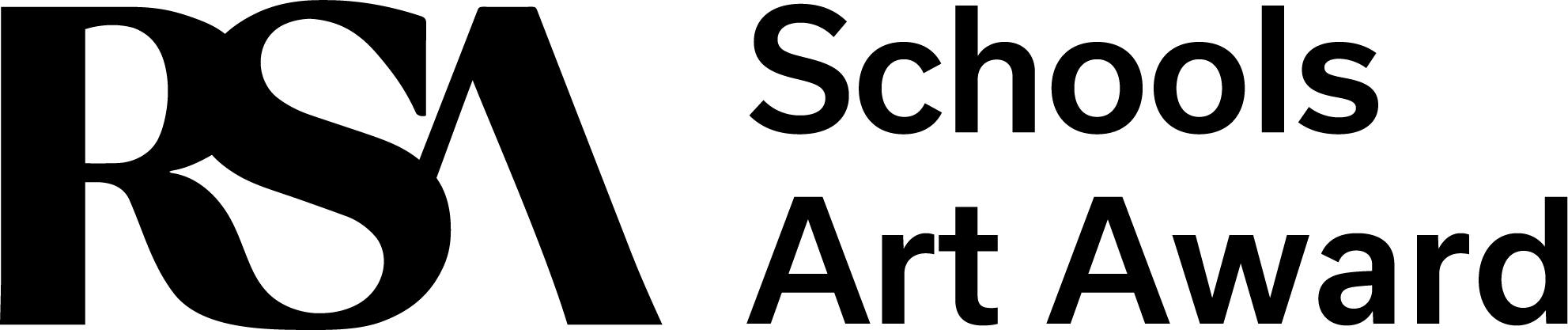 Thank you for your interest in participating in the 2024 edition of the RSA Schools Art Award. Please complete and return this form to friends@royalscottishacademy.org to receive further updates about the awards. If you do not register in advance, please include this form with your submission.School Name:Teacher/Main Contact:Email of main contact:School Address:For consideration for the Brodies Regional Award, please include which region your school is located within (North, East, South/West):

Has your school submitted within the past 5 years: